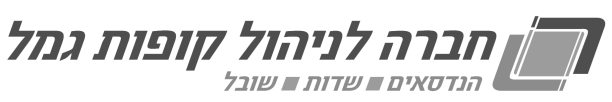 לכבוד: הנדסאים וטכנאים (להלן: "הקופה") הנדסאים וטכנאים   בקשה למשיכת כספים מחשבון במעמד עצמאיע"י  עמית  מיופה כח    אפוטרופוס   מקנה מתנה    אחר _____________או ע"י עמית שחשבונו נפתח בהתאם לתיקון 190 לפקודת מס הכנסה ובניכוי מס רווחי הון עפ"י דין.הטופס פונה הן לנשים והן לגברים, הניסוח בלשון זכר הינו לשם הנוחות בלבד.פרטי העמית – יש לצרף העתק תעודת זהות של העמיתבמידה והנך מעוניין/ת לעדכן את כתובתך לצורך משלוח דברי הדואר השונים שיופצו ע"י החברה המנהלת עליך למלא את טופס עדכן פרטים אישיים להורדה לחץ/י כאן.פרטי המבקש (כאשר אינו העמית) - יש לצרף העתק תעודת זהות של המבקשסטטוס:   מיופה כח    אפוטרופוס    אחר _______________אופן העברת הכספים – יש למלא באופן ברור ולצרף המחאה מקורית מבוטלת/אישור על ניהול חשבון מקורי/נאמן למקורזיכוי חשבון עו"ש*	תשלום לקטין יתבצע באמצעות זיכוי חשבון. במקרה זה יש להחתים את ההורים/אפוטרופוסים כלהלן:בהמשך לבקשתי למשיכת כספי קופת הגמל הנדונה על שם הקטין (שם ות"ז) _______________________________הרינו להצהיר בזה כי פעולה זו מבוצעת על ידנו לצרכי הקטין ולטובתו כנדרש בחוק הכשרות המשפטית והאפוטרופסות תשכ"ב.	ולראיה באנו על החתום: 	שם ההורה/האפוטרופוס _______________________   חתימה ___________________	שם ההורה/האפוטרופוס _______________________   חתימה ___________________פרטי משיכת הכספים  הצהרת העמית/מיופה כח/אפוטרופוס/מקנה מתנהתאריך ______________      1. שם _______________________	חתימה  _________________________תאריך ______________      2. שם _______________________    	חתימה  _________________________תנאים ודברי הסבר למשיכת כספים מקופת גמלתנאים למשיכת הכספים:חשבון במעמד עצמאי- אפשרויות למשיכה1. 	משיכה כדין א.	עמית בגיל 60 עם 5 שנות ותק בחשבון, יכול למשוך מיתרת הכספים שהופקדו בחשבונו עד 31/12/2007.ב. עמית שגילו מתחת לגיל 60 עם 15 שנות ותק בחשבון, יכול למשוך מיתרת הכספים שהופקדו בחשבונו עד 31/12/2005.ג. 	עמית שחשבונו  נפתח בהתאם לתיקון 190 לפקודת מס הכנסה. בעת המשיכה ינוכה מס רווחי הון עפ"י דין.ד.	משיכה בתנאים מיוחדים – בתנאים כמפורט להלן.2. משיכת כספים בסכומים נמוכים מקופת הגמלבהתאם לתקנות הפיקוח על שירותים פיננסיים (קופות גמל, משיכת כספים מקופת גמל, סכומים נמוכים, התשע"ו-2016) שפורסמו בתאריך ה-25.1.2016. עמית רשאי למשוך את הכספים מחשבונו בקופה, בסכום חד-פעמי, בהתקיים כל התנאים הבאים:1.    בחשבון העמית בקופה לא הופקדו כספים מיום 1.1.2014 ואילך;2.    לא הועברו לחשבון מקופת גמל אחרת או לא הועברו מהחשבון לקופת גמל אחרת כספים מיום 1.1.2014 ואילך;3.   היתרה הצבורה הכוללת של העמית בכל חשבונותיו בקופה המנוהלת ע"י החברה לא עלתה על סכום 8000 ש"ח (צמוד למדד המחירים לצרכן).(מדד הבסיס – המדד הידוע ביום 1.1.2016. עדכון יבוצע אחת לשנה ביום 1 בינואר כל שנה).בקשות המוגשות עד ליום 31 במרץ – הסכום הקובע הוא הסכום נכון ליום 31.12 של שנתיים קודמות ובקשות שמוגשות החל מיום 1 באפריל ועד ליום 31 בדצמבר – לפי הסכום נכון ליום 31.12 של שנה קודמת.3.	 משיכה לא כדין שים לב, במידה והנך מעוניין למשוך את יתרות התגמולים וגם את יתרות הקצבה עליך לסמן את שני הסעיפים הרלוונטים בטופס.כספי תגמולים (הפקדות עד 31/12/2007)*כספי קצבה (הפקדות החל מה-1/1/2008) בשני המקרים ניתן למשוך את הכספים, בניכוי מס מירבי על כל היתרה, משום שטרם התגבשה זכאותו של העמית, או לחילופין ניתן לצרף לבקשה אישור פקיד שומה הפוטר/ מפחית את שיעור המס. * 	החל מ – 1/1/2008 לא ניתן למשוך כדין מחשבון עמית עצמאי, שטרם מלאו לו 60, גם אם הוותק בחשבונו מעל 15 שנים.ג. משיכה בתנאים מיוחדים- בתנאים כמפורט להלן4. משיכה בתנאים מיוחדים:א.	באם סכום ההכנסות של העמית ובן זוגו בחודש מסוים קטן מסכום ההכנסה המזערית יוכל העמית להגיש בתוך 60 יום מתום אותו חודש הצהרה בתוספת מסמכים התומכים בהצהרתו.	
הסכום הפטור ממס יהיה סך ההכנסה המזערית (אם ישנם לפחות ילד אחד מתחת לגיל 18 אז כפל הסכום האמור), בניכוי ההכנסות של שני בני הזוג. 	
יש לצרף תלושי שכר התומכים בהצהרה זו.ב.	ההוצאות הרפואיות בשנת המס של העמית או של קרובו (למעט הוצאות לטיפול שיניים) גבוהות ממחצית ההכנסה השנתית שלו של בן זוגו, ושל קרובו שלטובתו נשא בהוצאות הרפואיות ושל בן זוגו של קרובו. 	
תשלם קופת הגמל סכום שלו יעלה על סכום ההוצאות הרפואיות.	
יש לצרף אסמכתאות לצורך חישוב ההוצאות.ג.	באם נקבעו אחוזי נכות לצמיתות בדרגה של 75% ומעלה לעמית או לקרובו.	
יש לצרף אסמכתא עדכנית לקביעת אחוזי הנכות לצמיתות.הנחיות כלליות למילוי טופס משיכה ומסמכים שיש לצרף:צילום קריא של תעודת זהות עדכנית של הזכאי כולל הספח (או צילום דרכון אם מדובר בתושב/ת חוץ);	במידה וצורפה ת"ז ביומטרית, יש לצרף צילום של גב התעודה בנוסףיש למלא טופס נפרד עבור כל קופה, בהתאם ללוגו המופיע ע"ג הטופס.יש מלא את מספר החשבון/חשבונות המיועדים למשיכה/סגירה. יש למלא את פרטי העמית בסעיף המתאים.בבקשת משיכה של עמית/ יורש/ קטין/ אפוטרופוס יש למלא את הסעיפים הרלוונטיים ולהחתים את מבקש הבקשה במקומות המיועדים.במידה ומגיש הבקשה אינו העמית, יש לצרף:	אסמכתא לזכאות - צו מינוי אפוטרופוס או ייפוי כוח (מקור או נאמן למקור). 	צילום ת"ז של המבקש בנוסף לצילום ת"ז של העמית.יש לסמן במקום המתאים האם העמית מעוניין בסגירת חשבון או במשיכת סכום חלקי. בעת משיכת סכום חלקי יש לציין סכום.יש למלא את סעיף "אופן העברת הכספים" לציין באופן ברור את שם הבנק, הסניף והחשבון המזוכים.יש לצרף המחאה מקורית מבוטלת התואמת את פרטי החשבון שצוינו בבקשת המשיכה (יש לכתוב על השיק "מבוטל" בין שני קווים) / או לחילופין אישור שניהול חשבון עם חתימה מקורית של הבנק בו החשבון מתנהל.על העמית/המבקש לחתום ע"ג הטופס במקום המתאיםיש לצרף לבקשת המשיכה אישורים נוספים, בהתאם לתנאי הזכאות למשיכה, כמפורט בטופס המשיכה.בכל מקום שנאמר: "נאמן למקור" – ניתן להציג אסמכתא מקורית או לחילופין עותק שעליו מוטבע אישור "נאמן למקור" ע"י עורך-דין.לגבי בקשה המוגשת בדואר – יש לשלוח עותק מקורי או עותק שעליו מוטבע אישור נאמן למקור ע"י עורך דין.לחברה זכות לבקש מסמכים נוספים, בהתאם לצורך.עדכון פרטים אישיים במידה והנך מעוניין/ת לעדכן את כתובתך לצורך משלוח דברי הדואר השונים שיופצו ע"י החברה המנהלת עליך למלא את טופס עדכן פרטים אישיים להורדה לחץ/י כאן.
לבירורים ו/או לקבלת הסברים נוספים ניתן לפנות למוקד שרות הלקוחות:  טלפון לבירורים:  03-5651090שעות מענה טלפוני: בימים א'-ה' בין השעות 8:00-16:00 מייל לבירורים:   gml-handesaim@malam-lts.comהערה: מועד קבלת הבקשה ייחשב כמועד בו נתקבלה הבקשה במדור תשלומים.יש למלא מס' חשבון מלא עבור כל אחד מחשבונות העמיתיש למלא מס' חשבון מלא עבור כל אחד מחשבונות העמיתיש למלא מס' חשבון מלא עבור כל אחד מחשבונות העמיתיש למלא מס' חשבון מלא עבור כל אחד מחשבונות העמיתיש למלא מס' חשבון מלא עבור כל אחד מחשבונות העמיתיש למלא מס' חשבון מלא עבור כל אחד מחשבונות העמיתיש למלא מס' חשבון מלא עבור כל אחד מחשבונות העמיתיש למלא מס' חשבון מלא עבור כל אחד מחשבונות העמיתיש למלא מס' חשבון מלא עבור כל אחד מחשבונות העמיתיש למלא מס' חשבון מלא עבור כל אחד מחשבונות העמיתיש למלא מס' חשבון מלא עבור כל אחד מחשבונות העמיתיש למלא מס' חשבון מלא עבור כל אחד מחשבונות העמיתיש למלא מס' חשבון מלא עבור כל אחד מחשבונות העמיתיש למלא מס' חשבון מלא עבור כל אחד מחשבונות העמית*מס' עמית בקופה*מס' עמית בקופה*מס' עמית בקופה*מס' עמית בקופה*מס' עמית בקופה*מס' עמית בקופהתאריך מילוי תאריך מילוי תאריך מילוי תאריך מילוי תאריך מילוי תאריך מילוי תאריך מילוי תאריך מילוי תאריך מילוי                שנה        חודש        יום               שנה        חודש        יום               שנה        חודש        יום               שנה        חודש        יום               שנה        חודש        יום               שנה        חודש        יום               שנה        חודש        יום               שנה        חודש        יום               שנה        חודש        יום*שם פרטי ומשפחה*תעודת זהות/דרכון זר*תעודת זהות/דרכון זר*תעודת זהות/דרכון זר*תעודת זהות/דרכון זר*תעודת זהות/דרכון זר*תעודת זהות/דרכון זר*תעודת זהות/דרכון זר*תעודת זהות/דרכון זר*תעודת זהות/דרכון זרמעמדמיןתאריך לידהתאריך לידהתאריך לידהתאריך לידהתאריך לידהתאריך לידהתאריך לידהתאריך לידהס.ב.ס.ב.ס.ב.ס.ב.ס.ב.ס.ב.ס.ב.ס.ב.ס.ב. 1 - תושב 2 - תושב חוץ 1- זכר 2 - נקבה              שנה        חודש        יום              שנה        חודש        יום              שנה        חודש        יום              שנה        חודש        יום              שנה        חודש        יום              שנה        חודש        יום              שנה        חודש        יום              שנה        חודש        יום 1 - תושב 2 - תושב חוץ 1- זכר 2 - נקבה 1 - תושב 2 - תושב חוץ 1- זכר 2 - נקבה*מען למשלוח דואר*מספר טלפון*מספר טלפון*מספר טלפון*מספר טלפון*מספר טלפון*מספר טלפון*מספר טלפון*מספר טלפון*מספר טלפון*מספר טלפון*דואר אלקטרוני1*שם פרטי ומשפחה*תעודת זהות/דרכון זר/ח.פ.*תעודת זהות/דרכון זר/ח.פ.*תעודת זהות/דרכון זר/ח.פ.*תעודת זהות/דרכון זר/ח.פ.*תעודת זהות/דרכון זר/ח.פ.*תעודת זהות/דרכון זר/ח.פ.*תעודת זהות/דרכון זר/ח.פ.*תעודת זהות/דרכון זר/ח.פ.*תעודת זהות/דרכון זר/ח.פ.מעמדמיןתאריך לידהתאריך לידהתאריך לידהתאריך לידהתאריך לידהתאריך לידהתאריך לידהתאריך לידהס.ב.ס.ב.ס.ב.ס.ב.ס.ב.ס.ב.ס.ב.ס.ב.ס.ב. 1 - תושב 2 - תושב חוץ 1- זכר 2 - נקבה              שנה        חודש        יום              שנה        חודש        יום              שנה        חודש        יום              שנה        חודש        יום              שנה        חודש        יום              שנה        חודש        יום              שנה        חודש        יום              שנה        חודש        יום 1 - תושב 2 - תושב חוץ 1- זכר 2 - נקבה 1 - תושב 2 - תושב חוץ 1- זכר 2 - נקבה*מען *מספר טלפון*מספר טלפון*מספר טלפון*מספר טלפון*מספר טלפון*מספר טלפון*מספר טלפון*מספר טלפון*מספר טלפון*מספר טלפון*דואר אלקטרוני*דואר אלקטרוני*דואר אלקטרוני*דואר אלקטרוני*דואר אלקטרוני*דואר אלקטרוני*דואר אלקטרוני*דואר אלקטרוני*דואר אלקטרוני*דואר אלקטרוני2*שם פרטי ומשפחה*תעודת זהות/דרכון זר/ח.פ.*תעודת זהות/דרכון זר/ח.פ.*תעודת זהות/דרכון זר/ח.פ.*תעודת זהות/דרכון זר/ח.פ.*תעודת זהות/דרכון זר/ח.פ.*תעודת זהות/דרכון זר/ח.פ.*תעודת זהות/דרכון זר/ח.פ.*תעודת זהות/דרכון זר/ח.פ.*תעודת זהות/דרכון זר/ח.פ.מעמדמיןתאריך לידהתאריך לידהתאריך לידהתאריך לידהתאריך לידהתאריך לידהתאריך לידהתאריך לידהס.ב.ס.ב.ס.ב.ס.ב.ס.ב.ס.ב.ס.ב.ס.ב.ס.ב. 1 - תושב 2 - תושב חוץ 1- זכר 2 - נקבה              שנה        חודש        יום              שנה        חודש        יום              שנה        חודש        יום              שנה        חודש        יום              שנה        חודש        יום              שנה        חודש        יום              שנה        חודש        יום              שנה        חודש        יום 1 - תושב 2 - תושב חוץ 1- זכר 2 - נקבה 1 - תושב 2 - תושב חוץ 1- זכר 2 - נקבה*מען *מספר טלפון*מספר טלפון*מספר טלפון*מספר טלפון*מספר טלפון*מספר טלפון*מספר טלפון*מספר טלפון*מספר טלפון*מספר טלפון*דואר אלקטרונישםמס' חשבוןבנקמס' בנקשם הסניףמס' סניףכתובת הסניףכתובת הסניףכתובת הסניףכתובת הסניףכתובת הסניףכתובת הסניףתשלום חלקי על סך ________________ ש"חקבלה/שינוי תשלום מהחשבון הר"מ באמצעות הוראת קבע בסך ____________________ ש"חמשיכת כל הכספים חובה לסמן לפחות אחת משלוש האפשרויות מטה. אי סימון עלול לגרום לעיכוב בתשלום.1.	משיכת כספים כדיןהנני מבקש למשוך כספים מחשבוני והנני מצהיר כי אני זכאי למשוך את הכספים מחשבוני מהסיבה שלהלן: 	גילי 60 ומעלה והותק בחשבוני מעל 5 שנים, היתרה שהצטברה בחשבוני עד 31.12.07.  גילי מתחת ל – 60 והותק בקופה מעל 15 שנים (לידיעתך רק הכספים שהופקדו עד ל – 31.12.05)  מקור הכספים בהיותי עמית מוטב, וחשבוני נפח בהתאם לתיקון 190 לפקודת מס הכנסה (ידוע לי כי ינוכה מס רווחי הון עפ"י דין)2. משיכת כספים בסכומים נמוכים, בהתאם לתקנות הפיקוח על שירותים פיננסיים (קופות גמל) שפורסמו ע"י האוצר.   תגמולים (כולל כספים קיצבתיים).3. משיכת כספים שלא כדין – במידה והעמית מעוניין למשוך את יתרת התגמולים וגם את יתרות הקצבה עליו לסמן את שני הסעיפים הרלוונטים בטופס  משיכת כספים מקופת גמל – יתרות עד – 31.12.2007  הנני מבקש למשוך כספים מחשבוני למרות שטרם התגבשה זכאותי לדין ולמרות המס המירבי החל על משיכה זו.	הנני מבקש למשוך כספים מחשבוני עפ"י אישור פקיד שומה המאשר כי משיכת הכספים פטורה מניכוי מס (יש לצרף אישור פקיד שומה).  משיכת כספים מקופת גמל לא משלמת לקצבה – יתרות מ – 1.1.2008	  הנני מבקש למשוך את היתרה שהצטברה מהכספים שהופקדו החל מה 1.1.2008 בניכוי מס מירבי.  הנני מבקש למשוך את היתרה שהצטברה מהכספים שהופקדו החל מה 1.1.2008 בהתאם לאישור פקיד שומה המצורף.
הנני מצהיר כי הובאו לידיעתי כל הסייגים וההגבלות החלים על חשבוני הנדון בעקבות בקשתי הנ"ל.במקרה שהסכום ששולם לי כמבוקש לעיל יעלה על הסכומים המגיעים לי על פי ספרי הקופה (להלן: "הסכום העודף"), הנני מתחייב להחזיר לקופה כל סכום עודף שישולם לי מיד עם דרישתה הראשונה של הקופה ובתוספת כל הסכומים שהיו מצטברים על הסכום העודף לו היה נותר מופקד בקופה, מיום תשלומו לידי ועד ליום ההשבה בפועל לקופה.ידוע לי כי כספי המשיכה הנם לפי ניכוי כל מס, אם יהא על הקופה לנכותו במקור עפ"י כל דין.